           KULTURNÍ CENTRUM DUCHCOV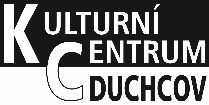 PROGRAM BŘEZEN 20176. 3. pondělí v 16:00 hodin, Dům s pečovatelskou službouPOSEZENÍ K MEZINÁRODNÍMU DNI ŽENBeseda se starostou města Duchcova.Vystoupení dětí z MŠ Tyršova.K tanci a poslechu hraje Jiří Windisch.18. 3. sobota v 15:00 hodin, kino Lípa                                 vstupné: dospělí 100 Kč, děti 80 Kč                                                  PÍ-SNI-ČKO-VÁ-NÍ S MAJDOU A PETREMMagdalena Reifová a Petr Vacek vás pobaví v divadelním představení plném veselých scének a písniček, určeném všem divákům od tří let. Pořad volně navazuje na televizní sérii Písničkohraní z tvorby ČTD. V průběhu představení Majda s Péťou vtipným způsobem informují, vzdělávají a baví nejen děti pěknými písničkami o světě kolem nás.21. 3. úterý v 17:00 hodin, Dům kultury                                                                 vstupné: 40 KčTANEČNÍ PODVEČER S KRUŠNOHORKOU29. 3. středa v 19:00 hodin, kino Lípa                                         ŽENA ZA PULTEM 2: PULT OSOBNOSTILegendární vševědoucí levicová prodavačka se vrací ve vizionářské komedii v hlavních rolích s legendárním Oldřichem Kaiserem a Jiřím Lábusem ve čtyřech rolích. Hrají: Oldřich Kaiser, Jiří Lábus, autor: Petr Kolečko, režie: David Drábek, kostýmy: Simona Rybáková, scéna: Martin Černý, hudba: Darek Král.  Připravujeme:                 12. 4. 2017     Velikonoční koncert                                               30. 4. 2017      Stavění MájkyPředprodej vstupenek:  Kulturní centrum, Masarykova 9, Duchcov: pondělí až pátek od 10.00 do 14.00 hod
                                           Městské informační centrum, Masarykova 71/7, Duchcov: pondělí až pátek od 14.00 do 16.30 hodintel.: 417 822 921, 417 835 621, 417 822 922                                                                                       www.kcduchcov.cz, e-mail: kcduchcov@seznam.czZměna programu vyhrazena